SommarioRISULTATI	2GIUSTIZIA SPORTIVA	3Decisioni del Giudice Sportivo	3RISULTATIElenco risultatiSERIE DRISULTATI UFFICIALI GARE DEL 07/10/2015Si trascrivono qui di seguito i risultati ufficiali delle gare disputateRISULTATI UFFICIALI GARE DEL 07/10/2015Si trascrivono qui di seguito i risultati ufficiali delle gare disputateRISULTATI UFFICIALI GARE DEL 07/10/2015Si trascrivono qui di seguito i risultati ufficiali delle gare disputateGIUSTIZIA SPORTIVADecisioni del Giudice SportivoIl Giudice Sportivo, Notaio Francesco Riccio, assistito dai Sostituti Avv. Aniello Merone, Avv. Fabio Pennisi, Avv. Giacomo Scicolone, con la collaborazione del rappresentante dell'A.I.A., Sig. Sandro Capri e del responsabile di segreteria Sig. Marco Ferrari nella seduta dell’ 8 ottobre 2015, ha adottato le decisioni che di seguito integralmente si riportano:GIUDICE SPORTIVOGARE DEL CAMPIONATO SERIE D GARE DEL 7/10/2015 PROVVEDIMENTI DISCIPLINARI In base alle risultanze degli atti ufficiali sono state deliberate le seguenti sanzioni disciplinari. A CARICO CALCIATORI ESPULSI DAL CAMPO SQUALIFICA PER TRE GARE EFFETTIVE Per avere colpito con una gomitata al petto un calciatore avversario lontano dall'azione di gioco. SQUALIFICA PER UNA GARA EFFETTIVA Per aver fermato il pallone con una mano privando la squadra avversa- ria della evidente opportunità di segnare una rete. Per intervento falloso su di un calciatore avversario in azione di gioco. A CARICO CALCIATORI NON ESPULSI DAL CAMPO AMMONIZIONE (III INFR) AMMONIZIONE (II INFR) AMMONIZIONE (I INFR) Eventuali richieste di copia dei documenti ufficiali e reclami avverso le decisioni assunte con il presente Comunicato dovranno essere presentati, ex art. 36 bis e 37 C.G.S., alla:F.I.G.C. – Corte Sportiva di Appello Nazionale – Via Campania 47 – 00187 Romae-mail: cortesportiva.appello@figc.it cortesportiva.appello@pec.figc.it – fax: 0684915236 - 0684915211Pubblicato in Roma ed affisso all’albo del Dipartimento Interregionale l’8 ottobre 2015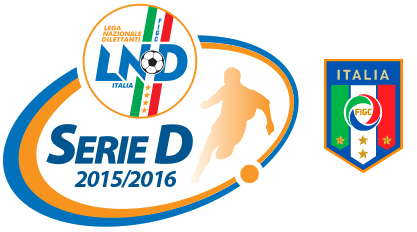 Federazione Italiana Giuoco CalcioLega Nazionale DilettantiDIPARTIMENTO INTERREGIONALE Piazzale Flaminio, 9 - 00196 ROMA (RM)Piazzale Flaminio, 9 - 00196 ROMA (RM)TEL.  (06)328221TEL.  (06)328221TEL.  (06)328221FAX: (06)32822717 FAX: (06)32822717 FAX: (06)32822717 SITO INTERNET: http://www.lnd.it/SITO INTERNET: http://www.lnd.it/SITO INTERNET: http://www.lnd.it/Stagione Sportiva 2015/2016Stagione Sportiva 2015/2016Stagione Sportiva 2015/2016Comunicato Ufficiale N°36  del 08/10/2015Comunicato Ufficiale N°36  del 08/10/2015Comunicato Ufficiale N°36  del 08/10/2015MASTROMATTEI SIMONE(TRASTEVERE CALCIO) CACCIOTTI GIANLUCA(OLBIA 1905) PIRELLI ALESSANDRO(VIGOR LAMEZIA S.R.L.) LUCIANI TIZIANO(TRASTEVERE CALCIO) GAGLIARDI MATTIA(BELLARIA IGEA MARINA SRL) LONGO FABIO(FRATTESE S.R.L.) MOLINO DANIELE(OLBIA 1905) PEANA ANDREA(OLBIA 1905) STERI ALESSANDRO(OLBIA 1905) ANGELI LEO(FORLI S.R.L.) BERGAMASCHI LUCA(FORLI S.R.L.) BISOLI DAVIDE(FORLI S.R.L.) CALABRIA MARCO(VIGOR LAMEZIA S.R.L.) SCIGLIANO DOMENICO(VIGOR LAMEZIA S.R.L.) 	ll Giudice Sportivo	(Francesco Riccio)Il Segretario(Mauro de Angelis)Il Vice Presidente Vicario(Antonio Cosentino)